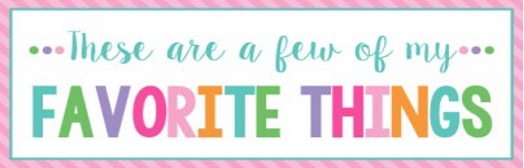 Name:Kristy WilliamsT-Shirt Size:XLBirthday:March 31Monogram:kWsFavorite Color:blueFavorite Flower:anyFavorite Scent:fallFavorite Candy:Peanut m & m’sFavorite Drink:Dr. PepperFavorite Food:MexicanFavorite Snack:Lays chips, pretzelsFavorite Fruit:Watermelon, grapesFavorite Restaurant:Blue Agave, SONIC, Jason’s deliFavorite Fast Food:SonicFavorite Places to Shop:Favorite Places to Shop:Local stores, Kohl’s, TargetLocal stores, Kohl’s, TargetFavorite Bath & Body Works Scent:Favorite Bath & Body Works Scent:Beach/ thousand wishesBeach/ thousand wishesThings I Collect:Things I Collect:Garden items, MSU itemsGarden items, MSU itemsFavorite Author/Book Series for Personal Reading:Favorite Author/Book Series for Personal Reading:mysterymysteryWish List for Classroom:Wish List for Classroom:Card stock, colored paper, toy treats for rewardsCard stock, colored paper, toy treats for rewards